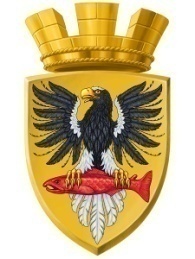 Р О С С И Й С К А Я  Ф Е Д Е Р А Ц И ЯКАМЧАТСКИЙ КРАЙП О С Т А Н О В Л Е Н И ЕАДМИНИСТРАЦИИ ЕЛИЗОВСКОГО ГОРОДСКОГО ПОСЕЛЕНИЯОт 30.11.2018 года                                                                                               № 2103-п         г.ЕлизовоО размещении в федеральной информационной адресной системе сведений об адресах присвоенных объектам адресации – помещениям в многоквартирном доме № 39 по        ул. Ленина в г. Елизово	Руководствуясь ч.3 ст.5 и ч.3 ст.9 Федерального закона от 28.12.2013        № 443-ФЗ «О федеральной информационной адресной системе и о внесении изменений в Федеральный закон «Об общих принципах организации местного самоуправления в Российской Федерации», ст. 14 Федерального закона от 06.10.2003 № 131-ФЗ «Об общих принципах организации местного самоуправления в РФ», Уставом Елизовского городского поселения, Приказом Минфина России от 05.11.2015 № 171н «Об утверждении Перечня элементов планировочной структуры, элементов улично-дорожной сети, элементов объектов адресации, типов зданий (сооружений), помещений, используемых в качестве реквизитов адреса, и Правил сокращенного наименования адресообразующих элементов», в целях актуализации информации в федеральной информационной адресной системе,ПОСТАНОВЛЯЮ:1. Разместить в федеральной информационной адресной системе сведения об адресах, присвоенных объектам адресации - помещениям в многоквартирном доме № 39 по ул. Ленина в г. Елизово, ранее не размещенные в государственном адресном реестре, согласно приложению к настоящему постановлению.2. Направить данное постановление в федеральную информационную адресную систему для внесения сведений установленных данным постановлением.Управлению делами администрации Елизовского городского поселения опубликовать (обнародовать) настоящее постановление в средствах массовой информации и разместить в информационно-телекоммуникационной сети «Интернет» на официальном сайте администрации Елизовского городского поселения.Контроль за исполнением настоящего постановления возложить на руководителя Управления архитектуры и градостроительства администрации Елизовского городского поселения.Глава администрации Елизовского городского поселения                                                    Д.Б. ЩипицынСОГЛАСОВАНИЕ:Заместитель руководителя -начальник юридического отделаУправления делами администрацииЕлизовского городского поселения  _______________________________ Н.А. КутеповаРуководитель Управления архитектурыи градостроительства администрацииЕлизовского городского поселения _______________________________ О.Ю. МорозЮрисконсульт Управления архитектурыи градостроительства администрацииЕлизовского городского поселения _______________________________ М.И. АнтюхинаИсполнитель – И.Н.Харченко, тел.6-17-37, Управление архитектуры и градостроительства администрации Елизовского городского поселения.____________________________________________________________________________Рассылка: Управление архитектуры и градостроительства администрации ЕГП, Управление делами администрации ЕГППриложение к постановлению администрации Елизовского городского поселенияот 30.11.2018 № 2103-пПриложение к постановлению администрации Елизовского городского поселенияот 30.11.2018 № 2103-пПриложение к постановлению администрации Елизовского городского поселенияот 30.11.2018 № 2103-пПриложение к постановлению администрации Елизовского городского поселенияот 30.11.2018 № 2103-пПриложение к постановлению администрации Елизовского городского поселенияот 30.11.2018 № 2103-пПриложение к постановлению администрации Елизовского городского поселенияот 30.11.2018 № 2103-пПриложение к постановлению администрации Елизовского городского поселенияот 30.11.2018 № 2103-пПриложение к постановлению администрации Елизовского городского поселенияот 30.11.2018 № 2103-пПомещение,Помещение,кадастровый номер   41:05:0101001:4092кадастровый номер   41:05:0101001:4092кадастровый номер   41:05:0101001:4092Россия, Камчатский край,Елизовский муниципальный  район, Елизовское городское поселение, Елизово г.,  Елизовский муниципальный  район, Елизовское городское поселение, Елизово г.,  Елизовский муниципальный  район, Елизовское городское поселение, Елизово г.,  Елизовский муниципальный  район, Елизовское городское поселение, Елизово г.,  Елизовский муниципальный  район, Елизовское городское поселение, Елизово г.,  Елизовский муниципальный  район, Елизовское городское поселение, Елизово г.,  Ленина ул.,Ленина ул.,д. 39,кв.1.кв.1.Помещение,Помещение,кадастровый номер   41:05:0101001:4090кадастровый номер   41:05:0101001:4090кадастровый номер   41:05:0101001:4090Россия, Камчатский край,Елизовский муниципальный  район, Елизовское городское поселение, Елизово г.,  Елизовский муниципальный  район, Елизовское городское поселение, Елизово г.,  Елизовский муниципальный  район, Елизовское городское поселение, Елизово г.,  Елизовский муниципальный  район, Елизовское городское поселение, Елизово г.,  Елизовский муниципальный  район, Елизовское городское поселение, Елизово г.,  Елизовский муниципальный  район, Елизовское городское поселение, Елизово г.,  Ленина ул.,Ленина ул.,д. 39,пом.1н.пом.1н.Помещение,Помещение,кадастровый номер   41:05:0101001:4093кадастровый номер   41:05:0101001:4093кадастровый номер   41:05:0101001:4093Россия, Камчатский край,Елизовский муниципальный  район, Елизовское городское поселение, Елизово г.,  Елизовский муниципальный  район, Елизовское городское поселение, Елизово г.,  Елизовский муниципальный  район, Елизовское городское поселение, Елизово г.,  Елизовский муниципальный  район, Елизовское городское поселение, Елизово г.,  Елизовский муниципальный  район, Елизовское городское поселение, Елизово г.,  Елизовский муниципальный  район, Елизовское городское поселение, Елизово г.,  Ленина ул.,Ленина ул.,д. 39,кв.2.кв.2.Помещение,Помещение,кадастровый номер   41:05:0101001:4091кадастровый номер   41:05:0101001:4091кадастровый номер   41:05:0101001:4091Россия, Камчатский край,Елизовский муниципальный  район, Елизовское городское поселение, Елизово г.,  Елизовский муниципальный  район, Елизовское городское поселение, Елизово г.,  Елизовский муниципальный  район, Елизовское городское поселение, Елизово г.,  Елизовский муниципальный  район, Елизовское городское поселение, Елизово г.,  Елизовский муниципальный  район, Елизовское городское поселение, Елизово г.,  Елизовский муниципальный  район, Елизовское городское поселение, Елизово г.,  Ленина ул.,Ленина ул.,д. 39,пом.2н.пом.2н.Помещение,Помещение,кадастровый номер   41:05:0101001:4094кадастровый номер   41:05:0101001:4094кадастровый номер   41:05:0101001:4094Россия, Камчатский край,Елизовский муниципальный  район, Елизовское городское поселение, Елизово г.,  Елизовский муниципальный  район, Елизовское городское поселение, Елизово г.,  Елизовский муниципальный  район, Елизовское городское поселение, Елизово г.,  Елизовский муниципальный  район, Елизовское городское поселение, Елизово г.,  Елизовский муниципальный  район, Елизовское городское поселение, Елизово г.,  Елизовский муниципальный  район, Елизовское городское поселение, Елизово г.,  Ленина ул.,Ленина ул.,д. 39,кв.3.кв.3.Помещение,Помещение,кадастровый номер   41:05:0101001:4105кадастровый номер   41:05:0101001:4105кадастровый номер   41:05:0101001:4105Россия, Камчатский край,Елизовский муниципальный  район, Елизовское городское поселение, Елизово г.,  Елизовский муниципальный  район, Елизовское городское поселение, Елизово г.,  Елизовский муниципальный  район, Елизовское городское поселение, Елизово г.,  Елизовский муниципальный  район, Елизовское городское поселение, Елизово г.,  Елизовский муниципальный  район, Елизовское городское поселение, Елизово г.,  Елизовский муниципальный  район, Елизовское городское поселение, Елизово г.,  Ленина ул.,Ленина ул.,д. 39,кв.4.кв.4.Помещение,Помещение,кадастровый номер   41:05:0101001:4106кадастровый номер   41:05:0101001:4106кадастровый номер   41:05:0101001:4106Россия, Камчатский край,Елизовский муниципальный  район, Елизовское городское поселение, Елизово г.,  Елизовский муниципальный  район, Елизовское городское поселение, Елизово г.,  Елизовский муниципальный  район, Елизовское городское поселение, Елизово г.,  Елизовский муниципальный  район, Елизовское городское поселение, Елизово г.,  Елизовский муниципальный  район, Елизовское городское поселение, Елизово г.,  Елизовский муниципальный  район, Елизовское городское поселение, Елизово г.,  Ленина ул.,Ленина ул.,д. 39,кв.5.кв.5.Помещение,Помещение,кадастровый номер   41:05:0101001:4107кадастровый номер   41:05:0101001:4107кадастровый номер   41:05:0101001:4107Россия, Камчатский край,Елизовский муниципальный  район, Елизовское городское поселение, Елизово г.,  Елизовский муниципальный  район, Елизовское городское поселение, Елизово г.,  Елизовский муниципальный  район, Елизовское городское поселение, Елизово г.,  Елизовский муниципальный  район, Елизовское городское поселение, Елизово г.,  Елизовский муниципальный  район, Елизовское городское поселение, Елизово г.,  Елизовский муниципальный  район, Елизовское городское поселение, Елизово г.,  Ленина ул.,Ленина ул.,д. 39,кв.6.кв.6.Помещение,Помещение,кадастровый номер   41:05:0101001:4062кадастровый номер   41:05:0101001:4062кадастровый номер   41:05:0101001:4062Россия, Камчатский край,Елизовский муниципальный  район, Елизовское городское поселение, Елизово г.,  Елизовский муниципальный  район, Елизовское городское поселение, Елизово г.,  Елизовский муниципальный  район, Елизовское городское поселение, Елизово г.,  Елизовский муниципальный  район, Елизовское городское поселение, Елизово г.,  Елизовский муниципальный  район, Елизовское городское поселение, Елизово г.,  Елизовский муниципальный  район, Елизовское городское поселение, Елизово г.,  Ленина ул.,Ленина ул.,д. 39,кв.7.кв.7.Помещение,Помещение,кадастровый номер   41:05:0101001:4063кадастровый номер   41:05:0101001:4063кадастровый номер   41:05:0101001:4063Россия, Камчатский край,Елизовский муниципальный  район, Елизовское городское поселение, Елизово г.,  Елизовский муниципальный  район, Елизовское городское поселение, Елизово г.,  Елизовский муниципальный  район, Елизовское городское поселение, Елизово г.,  Елизовский муниципальный  район, Елизовское городское поселение, Елизово г.,  Елизовский муниципальный  район, Елизовское городское поселение, Елизово г.,  Елизовский муниципальный  район, Елизовское городское поселение, Елизово г.,  Ленина ул.,Ленина ул.,д. 39,кв.8.кв.8.Помещение,Помещение,кадастровый номер   41:05:0101001:4064кадастровый номер   41:05:0101001:4064кадастровый номер   41:05:0101001:4064Россия, Камчатский край,Елизовский муниципальный  район, Елизовское городское поселение, Елизово г.,  Елизовский муниципальный  район, Елизовское городское поселение, Елизово г.,  Елизовский муниципальный  район, Елизовское городское поселение, Елизово г.,  Елизовский муниципальный  район, Елизовское городское поселение, Елизово г.,  Елизовский муниципальный  район, Елизовское городское поселение, Елизово г.,  Елизовский муниципальный  район, Елизовское городское поселение, Елизово г.,  Ленина ул.,Ленина ул.,д. 39,кв.9.кв.9.Помещение,Помещение,кадастровый номер   41:05:0101001:4076кадастровый номер   41:05:0101001:4076кадастровый номер   41:05:0101001:4076Россия, Камчатский край,Елизовский муниципальный  район, Елизовское городское поселение, Елизово г.,  Елизовский муниципальный  район, Елизовское городское поселение, Елизово г.,  Елизовский муниципальный  район, Елизовское городское поселение, Елизово г.,  Елизовский муниципальный  район, Елизовское городское поселение, Елизово г.,  Елизовский муниципальный  район, Елизовское городское поселение, Елизово г.,  Елизовский муниципальный  район, Елизовское городское поселение, Елизово г.,  Ленина ул.,Ленина ул.,д. 39,кв.10.кв.10.Помещение,Помещение,кадастровый номер   41:05:0101001:4077кадастровый номер   41:05:0101001:4077кадастровый номер   41:05:0101001:4077Россия, Камчатский край,Елизовский муниципальный  район, Елизовское городское поселение, Елизово г.,  Елизовский муниципальный  район, Елизовское городское поселение, Елизово г.,  Елизовский муниципальный  район, Елизовское городское поселение, Елизово г.,  Елизовский муниципальный  район, Елизовское городское поселение, Елизово г.,  Елизовский муниципальный  район, Елизовское городское поселение, Елизово г.,  Елизовский муниципальный  район, Елизовское городское поселение, Елизово г.,  Ленина ул.,Ленина ул.,д. 39,кв.11.кв.11.Помещение,Помещение,кадастровый номер   41:05:0101001:4078кадастровый номер   41:05:0101001:4078кадастровый номер   41:05:0101001:4078Россия, Камчатский край,Елизовский муниципальный  район, Елизовское городское поселение, Елизово г.,  Елизовский муниципальный  район, Елизовское городское поселение, Елизово г.,  Елизовский муниципальный  район, Елизовское городское поселение, Елизово г.,  Елизовский муниципальный  район, Елизовское городское поселение, Елизово г.,  Елизовский муниципальный  район, Елизовское городское поселение, Елизово г.,  Елизовский муниципальный  район, Елизовское городское поселение, Елизово г.,  Ленина ул.,Ленина ул.,д. 39,кв.12.кв.12.Помещение,Помещение,кадастровый номер   41:05:0101001:4095кадастровый номер   41:05:0101001:4095кадастровый номер   41:05:0101001:4095Россия, Камчатский край,Елизовский муниципальный  район, Елизовское городское поселение, Елизово г.,  Елизовский муниципальный  район, Елизовское городское поселение, Елизово г.,  Елизовский муниципальный  район, Елизовское городское поселение, Елизово г.,  Елизовский муниципальный  район, Елизовское городское поселение, Елизово г.,  Елизовский муниципальный  район, Елизовское городское поселение, Елизово г.,  Елизовский муниципальный  район, Елизовское городское поселение, Елизово г.,  Ленина ул.,Ленина ул.,д. 39,кв.13.кв.13.Помещение,Помещение,кадастровый номер   41:05:0101001:4096кадастровый номер   41:05:0101001:4096кадастровый номер   41:05:0101001:4096Россия, Камчатский край,Елизовский муниципальный  район, Елизовское городское поселение, Елизово г.,  Елизовский муниципальный  район, Елизовское городское поселение, Елизово г.,  Елизовский муниципальный  район, Елизовское городское поселение, Елизово г.,  Елизовский муниципальный  район, Елизовское городское поселение, Елизово г.,  Елизовский муниципальный  район, Елизовское городское поселение, Елизово г.,  Елизовский муниципальный  район, Елизовское городское поселение, Елизово г.,  Ленина ул.,Ленина ул.,д. 39,кв.14.кв.14.Помещение,Помещение,кадастровый номер   41:05:0101001:4097кадастровый номер   41:05:0101001:4097кадастровый номер   41:05:0101001:4097Россия, Камчатский край,Елизовский муниципальный  район, Елизовское городское поселение, Елизово г.,  Елизовский муниципальный  район, Елизовское городское поселение, Елизово г.,  Елизовский муниципальный  район, Елизовское городское поселение, Елизово г.,  Елизовский муниципальный  район, Елизовское городское поселение, Елизово г.,  Елизовский муниципальный  район, Елизовское городское поселение, Елизово г.,  Елизовский муниципальный  район, Елизовское городское поселение, Елизово г.,  Ленина ул.,Ленина ул.,д. 39,кв.15.кв.15.Помещение,Помещение,кадастровый номер   41:05:0101001:4108кадастровый номер   41:05:0101001:4108кадастровый номер   41:05:0101001:4108Россия, Камчатский край,Елизовский муниципальный  район, Елизовское городское поселение, Елизово г.,  Елизовский муниципальный  район, Елизовское городское поселение, Елизово г.,  Елизовский муниципальный  район, Елизовское городское поселение, Елизово г.,  Елизовский муниципальный  район, Елизовское городское поселение, Елизово г.,  Елизовский муниципальный  район, Елизовское городское поселение, Елизово г.,  Елизовский муниципальный  район, Елизовское городское поселение, Елизово г.,  Ленина ул.,Ленина ул.,д. 39,кв.16.кв.16.Помещение,Помещение,кадастровый номер   41:05:0101001:4109кадастровый номер   41:05:0101001:4109кадастровый номер   41:05:0101001:4109Россия, Камчатский край,Елизовский муниципальный  район, Елизовское городское поселение, Елизово г.,  Елизовский муниципальный  район, Елизовское городское поселение, Елизово г.,  Елизовский муниципальный  район, Елизовское городское поселение, Елизово г.,  Елизовский муниципальный  район, Елизовское городское поселение, Елизово г.,  Елизовский муниципальный  район, Елизовское городское поселение, Елизово г.,  Елизовский муниципальный  район, Елизовское городское поселение, Елизово г.,  Ленина ул.,Ленина ул.,д. 39,кв.17.кв.17.Помещение,Помещение,кадастровый номер   41:05:0101001:4110кадастровый номер   41:05:0101001:4110кадастровый номер   41:05:0101001:4110Россия, Камчатский край,Елизовский муниципальный  район, Елизовское городское поселение, Елизово г.,  Елизовский муниципальный  район, Елизовское городское поселение, Елизово г.,  Елизовский муниципальный  район, Елизовское городское поселение, Елизово г.,  Елизовский муниципальный  район, Елизовское городское поселение, Елизово г.,  Елизовский муниципальный  район, Елизовское городское поселение, Елизово г.,  Елизовский муниципальный  район, Елизовское городское поселение, Елизово г.,  Ленина ул.,Ленина ул.,д. 39,кв.18.кв.18.Помещение,Помещение,кадастровый номер   41:05:0101001:4065кадастровый номер   41:05:0101001:4065кадастровый номер   41:05:0101001:4065Россия, Камчатский край,Елизовский муниципальный  район, Елизовское городское поселение, Елизово г.,  Елизовский муниципальный  район, Елизовское городское поселение, Елизово г.,  Елизовский муниципальный  район, Елизовское городское поселение, Елизово г.,  Елизовский муниципальный  район, Елизовское городское поселение, Елизово г.,  Елизовский муниципальный  район, Елизовское городское поселение, Елизово г.,  Елизовский муниципальный  район, Елизовское городское поселение, Елизово г.,  Ленина ул.,Ленина ул.,д. 39,кв.19.кв.19.Помещение,Помещение,кадастровый номер   41:05:0101001:4066кадастровый номер   41:05:0101001:4066кадастровый номер   41:05:0101001:4066Россия, Камчатский край,Елизовский муниципальный  район, Елизовское городское поселение, Елизово г.,  Елизовский муниципальный  район, Елизовское городское поселение, Елизово г.,  Елизовский муниципальный  район, Елизовское городское поселение, Елизово г.,  Елизовский муниципальный  район, Елизовское городское поселение, Елизово г.,  Елизовский муниципальный  район, Елизовское городское поселение, Елизово г.,  Елизовский муниципальный  район, Елизовское городское поселение, Елизово г.,  Ленина ул.,Ленина ул.,д. 39,кв.20.кв.20.Помещение,Помещение,кадастровый номер   41:05:0101001:4067кадастровый номер   41:05:0101001:4067кадастровый номер   41:05:0101001:4067Россия, Камчатский край,Елизовский муниципальный  район, Елизовское городское поселение, Елизово г.,  Елизовский муниципальный  район, Елизовское городское поселение, Елизово г.,  Елизовский муниципальный  район, Елизовское городское поселение, Елизово г.,  Елизовский муниципальный  район, Елизовское городское поселение, Елизово г.,  Елизовский муниципальный  район, Елизовское городское поселение, Елизово г.,  Елизовский муниципальный  район, Елизовское городское поселение, Елизово г.,  Ленина ул.,Ленина ул.,д. 39,кв.21.кв.21.Помещение,Помещение,кадастровый номер   41:05:0101001:4079кадастровый номер   41:05:0101001:4079кадастровый номер   41:05:0101001:4079Россия, Камчатский край,Елизовский муниципальный  район, Елизовское городское поселение, Елизово г.,  Елизовский муниципальный  район, Елизовское городское поселение, Елизово г.,  Елизовский муниципальный  район, Елизовское городское поселение, Елизово г.,  Елизовский муниципальный  район, Елизовское городское поселение, Елизово г.,  Елизовский муниципальный  район, Елизовское городское поселение, Елизово г.,  Елизовский муниципальный  район, Елизовское городское поселение, Елизово г.,  Ленина ул.,Ленина ул.,д. 39,кв.22.кв.22.Помещение,Помещение,кадастровый номер   41:05:0101001:4080кадастровый номер   41:05:0101001:4080кадастровый номер   41:05:0101001:4080Россия, Камчатский край,Елизовский муниципальный  район, Елизовское городское поселение, Елизово г.,  Елизовский муниципальный  район, Елизовское городское поселение, Елизово г.,  Елизовский муниципальный  район, Елизовское городское поселение, Елизово г.,  Елизовский муниципальный  район, Елизовское городское поселение, Елизово г.,  Елизовский муниципальный  район, Елизовское городское поселение, Елизово г.,  Елизовский муниципальный  район, Елизовское городское поселение, Елизово г.,  Ленина ул.,Ленина ул.,д. 39,кв.23.кв.23.Помещение,Помещение,кадастровый номер   41:05:0101001:4081кадастровый номер   41:05:0101001:4081кадастровый номер   41:05:0101001:4081Россия, Камчатский край,Елизовский муниципальный  район, Елизовское городское поселение, Елизово г.,  Елизовский муниципальный  район, Елизовское городское поселение, Елизово г.,  Елизовский муниципальный  район, Елизовское городское поселение, Елизово г.,  Елизовский муниципальный  район, Елизовское городское поселение, Елизово г.,  Елизовский муниципальный  район, Елизовское городское поселение, Елизово г.,  Елизовский муниципальный  район, Елизовское городское поселение, Елизово г.,  Ленина ул.,Ленина ул.,д. 39,кв.24.кв.24.Помещение,Помещение,кадастровый номер   41:05:0101001:4098кадастровый номер   41:05:0101001:4098кадастровый номер   41:05:0101001:4098Россия, Камчатский край,Елизовский муниципальный  район, Елизовское городское поселение, Елизово г.,  Елизовский муниципальный  район, Елизовское городское поселение, Елизово г.,  Елизовский муниципальный  район, Елизовское городское поселение, Елизово г.,  Елизовский муниципальный  район, Елизовское городское поселение, Елизово г.,  Елизовский муниципальный  район, Елизовское городское поселение, Елизово г.,  Елизовский муниципальный  район, Елизовское городское поселение, Елизово г.,  Ленина ул.,Ленина ул.,д. 39,кв.25.кв.25.Помещение,Помещение,кадастровый номер   41:05:0101001:4099кадастровый номер   41:05:0101001:4099кадастровый номер   41:05:0101001:4099Россия, Камчатский край,Елизовский муниципальный  район, Елизовское городское поселение, Елизово г.,  Елизовский муниципальный  район, Елизовское городское поселение, Елизово г.,  Елизовский муниципальный  район, Елизовское городское поселение, Елизово г.,  Елизовский муниципальный  район, Елизовское городское поселение, Елизово г.,  Елизовский муниципальный  район, Елизовское городское поселение, Елизово г.,  Елизовский муниципальный  район, Елизовское городское поселение, Елизово г.,  Ленина ул.,Ленина ул.,д. 39,кв.26.кв.26.Помещение,Помещение,кадастровый номер   41:05:0101001:4100кадастровый номер   41:05:0101001:4100кадастровый номер   41:05:0101001:4100Россия, Камчатский край,Елизовский муниципальный  район, Елизовское городское поселение, Елизово г.,  Елизовский муниципальный  район, Елизовское городское поселение, Елизово г.,  Елизовский муниципальный  район, Елизовское городское поселение, Елизово г.,  Елизовский муниципальный  район, Елизовское городское поселение, Елизово г.,  Елизовский муниципальный  район, Елизовское городское поселение, Елизово г.,  Елизовский муниципальный  район, Елизовское городское поселение, Елизово г.,  Ленина ул.,Ленина ул.,д. 39,кв.27.кв.27.Помещение,Помещение,кадастровый номер   41:05:0101001:4101кадастровый номер   41:05:0101001:4101кадастровый номер   41:05:0101001:4101Россия, Камчатский край,Елизовский муниципальный  район, Елизовское городское поселение, Елизово г.,  Елизовский муниципальный  район, Елизовское городское поселение, Елизово г.,  Елизовский муниципальный  район, Елизовское городское поселение, Елизово г.,  Елизовский муниципальный  район, Елизовское городское поселение, Елизово г.,  Елизовский муниципальный  район, Елизовское городское поселение, Елизово г.,  Елизовский муниципальный  район, Елизовское городское поселение, Елизово г.,  Ленина ул.,Ленина ул.,д. 39,кв.28.кв.28.Помещение,Помещение,кадастровый номер   41:05:0101001:4111кадастровый номер   41:05:0101001:4111кадастровый номер   41:05:0101001:4111Россия, Камчатский край,Елизовский муниципальный  район, Елизовское городское поселение, Елизово г.,  Елизовский муниципальный  район, Елизовское городское поселение, Елизово г.,  Елизовский муниципальный  район, Елизовское городское поселение, Елизово г.,  Елизовский муниципальный  район, Елизовское городское поселение, Елизово г.,  Елизовский муниципальный  район, Елизовское городское поселение, Елизово г.,  Елизовский муниципальный  район, Елизовское городское поселение, Елизово г.,  Ленина ул.,Ленина ул.,д. 39,кв.29.кв.29.Помещение,Помещение,кадастровый номер   41:05:0101001:4112кадастровый номер   41:05:0101001:4112кадастровый номер   41:05:0101001:4112Россия, Камчатский край,Елизовский муниципальный  район, Елизовское городское поселение, Елизово г.,  Елизовский муниципальный  район, Елизовское городское поселение, Елизово г.,  Елизовский муниципальный  район, Елизовское городское поселение, Елизово г.,  Елизовский муниципальный  район, Елизовское городское поселение, Елизово г.,  Елизовский муниципальный  район, Елизовское городское поселение, Елизово г.,  Елизовский муниципальный  район, Елизовское городское поселение, Елизово г.,  Ленина ул.,Ленина ул.,д. 39,кв.30.кв.30.Помещение,Помещение,кадастровый номер   41:05:0101001:4113кадастровый номер   41:05:0101001:4113кадастровый номер   41:05:0101001:4113Россия, Камчатский край,Елизовский муниципальный  район, Елизовское городское поселение, Елизово г.,  Елизовский муниципальный  район, Елизовское городское поселение, Елизово г.,  Елизовский муниципальный  район, Елизовское городское поселение, Елизово г.,  Елизовский муниципальный  район, Елизовское городское поселение, Елизово г.,  Елизовский муниципальный  район, Елизовское городское поселение, Елизово г.,  Елизовский муниципальный  район, Елизовское городское поселение, Елизово г.,  Ленина ул.,Ленина ул.,д. 39,кв.31.кв.31.Помещение,Помещение,кадастровый номер   41:05:0101001:4114кадастровый номер   41:05:0101001:4114кадастровый номер   41:05:0101001:4114Россия, Камчатский край,Елизовский муниципальный  район, Елизовское городское поселение, Елизово г.,  Елизовский муниципальный  район, Елизовское городское поселение, Елизово г.,  Елизовский муниципальный  район, Елизовское городское поселение, Елизово г.,  Елизовский муниципальный  район, Елизовское городское поселение, Елизово г.,  Елизовский муниципальный  район, Елизовское городское поселение, Елизово г.,  Елизовский муниципальный  район, Елизовское городское поселение, Елизово г.,  Ленина ул.,Ленина ул.,д. 39,кв.32.кв.32.Помещение,Помещение,кадастровый номер   41:05:0101001:4068кадастровый номер   41:05:0101001:4068кадастровый номер   41:05:0101001:4068Россия, Камчатский край,Елизовский муниципальный  район, Елизовское городское поселение, Елизово г.,  Елизовский муниципальный  район, Елизовское городское поселение, Елизово г.,  Елизовский муниципальный  район, Елизовское городское поселение, Елизово г.,  Елизовский муниципальный  район, Елизовское городское поселение, Елизово г.,  Елизовский муниципальный  район, Елизовское городское поселение, Елизово г.,  Елизовский муниципальный  район, Елизовское городское поселение, Елизово г.,  Ленина ул.,Ленина ул.,д. 39,кв.33.кв.33.Помещение,Помещение,кадастровый номер   41:05:0101001:4071кадастровый номер   41:05:0101001:4071кадастровый номер   41:05:0101001:4071Россия, Камчатский край,Елизовский муниципальный  район, Елизовское городское поселение, Елизово г.,  Елизовский муниципальный  район, Елизовское городское поселение, Елизово г.,  Елизовский муниципальный  район, Елизовское городское поселение, Елизово г.,  Елизовский муниципальный  район, Елизовское городское поселение, Елизово г.,  Елизовский муниципальный  район, Елизовское городское поселение, Елизово г.,  Елизовский муниципальный  район, Елизовское городское поселение, Елизово г.,  Ленина ул.,Ленина ул.,д. 39,кв.34.кв.34.Помещение,Помещение,кадастровый номер   41:05:0101001:4072кадастровый номер   41:05:0101001:4072кадастровый номер   41:05:0101001:4072Россия, Камчатский край,Елизовский муниципальный  район, Елизовское городское поселение, Елизово г.,  Елизовский муниципальный  район, Елизовское городское поселение, Елизово г.,  Елизовский муниципальный  район, Елизовское городское поселение, Елизово г.,  Елизовский муниципальный  район, Елизовское городское поселение, Елизово г.,  Елизовский муниципальный  район, Елизовское городское поселение, Елизово г.,  Елизовский муниципальный  район, Елизовское городское поселение, Елизово г.,  Ленина ул.,Ленина ул.,д. 39,кв.35.кв.35.Помещение,Помещение,кадастровый номер   41:05:0101001:4069кадастровый номер   41:05:0101001:4069кадастровый номер   41:05:0101001:4069Россия, Камчатский край,Елизовский муниципальный  район, Елизовское городское поселение, Елизово г.,  Елизовский муниципальный  район, Елизовское городское поселение, Елизово г.,  Елизовский муниципальный  район, Елизовское городское поселение, Елизово г.,  Елизовский муниципальный  район, Елизовское городское поселение, Елизово г.,  Елизовский муниципальный  район, Елизовское городское поселение, Елизово г.,  Елизовский муниципальный  район, Елизовское городское поселение, Елизово г.,  Ленина ул.,Ленина ул.,д. 39,кв.36.кв.36.Помещение,Помещение,кадастровый номер   41:05:0101001:4082кадастровый номер   41:05:0101001:4082кадастровый номер   41:05:0101001:4082Россия, Камчатский край,Елизовский муниципальный  район, Елизовское городское поселение, Елизово г.,  Елизовский муниципальный  район, Елизовское городское поселение, Елизово г.,  Елизовский муниципальный  район, Елизовское городское поселение, Елизово г.,  Елизовский муниципальный  район, Елизовское городское поселение, Елизово г.,  Елизовский муниципальный  район, Елизовское городское поселение, Елизово г.,  Елизовский муниципальный  район, Елизовское городское поселение, Елизово г.,  Ленина ул.,Ленина ул.,д. 39,кв.37.кв.37.Помещение,Помещение,кадастровый номер   41:05:0101001:4083кадастровый номер   41:05:0101001:4083кадастровый номер   41:05:0101001:4083Россия, Камчатский край,Елизовский муниципальный  район, Елизовское городское поселение, Елизово г.,  Елизовский муниципальный  район, Елизовское городское поселение, Елизово г.,  Елизовский муниципальный  район, Елизовское городское поселение, Елизово г.,  Елизовский муниципальный  район, Елизовское городское поселение, Елизово г.,  Елизовский муниципальный  район, Елизовское городское поселение, Елизово г.,  Елизовский муниципальный  район, Елизовское городское поселение, Елизово г.,  Ленина ул.,Ленина ул.,д. 39,кв.38.кв.38.Помещение,Помещение,кадастровый номер   41:05:0101001:4084кадастровый номер   41:05:0101001:4084кадастровый номер   41:05:0101001:4084Россия, Камчатский край,Елизовский муниципальный  район, Елизовское городское поселение, Елизово г.,  Елизовский муниципальный  район, Елизовское городское поселение, Елизово г.,  Елизовский муниципальный  район, Елизовское городское поселение, Елизово г.,  Елизовский муниципальный  район, Елизовское городское поселение, Елизово г.,  Елизовский муниципальный  район, Елизовское городское поселение, Елизово г.,  Елизовский муниципальный  район, Елизовское городское поселение, Елизово г.,  Ленина ул.,Ленина ул.,д. 39,кв.39.кв.39.Помещение,Помещение,кадастровый номер   41:05:0101001:4085кадастровый номер   41:05:0101001:4085кадастровый номер   41:05:0101001:4085Россия, Камчатский край,Елизовский муниципальный  район, Елизовское городское поселение, Елизово г.,  Елизовский муниципальный  район, Елизовское городское поселение, Елизово г.,  Елизовский муниципальный  район, Елизовское городское поселение, Елизово г.,  Елизовский муниципальный  район, Елизовское городское поселение, Елизово г.,  Елизовский муниципальный  район, Елизовское городское поселение, Елизово г.,  Елизовский муниципальный  район, Елизовское городское поселение, Елизово г.,  Ленина ул.,Ленина ул.,д. 39,кв.40.кв.40.Помещение,Помещение,кадастровый номер   41:05:0101001:4102кадастровый номер   41:05:0101001:4102кадастровый номер   41:05:0101001:4102Россия, Камчатский край,Елизовский муниципальный  район, Елизовское городское поселение, Елизово г.,  Елизовский муниципальный  район, Елизовское городское поселение, Елизово г.,  Елизовский муниципальный  район, Елизовское городское поселение, Елизово г.,  Елизовский муниципальный  район, Елизовское городское поселение, Елизово г.,  Елизовский муниципальный  район, Елизовское городское поселение, Елизово г.,  Елизовский муниципальный  район, Елизовское городское поселение, Елизово г.,  Ленина ул.,Ленина ул.,д. 39,кв.41.кв.41.Помещение,Помещение,кадастровый номер   41:05:0101001:4103кадастровый номер   41:05:0101001:4103кадастровый номер   41:05:0101001:4103Россия, Камчатский край,Елизовский муниципальный  район, Елизовское городское поселение, Елизово г.,  Елизовский муниципальный  район, Елизовское городское поселение, Елизово г.,  Елизовский муниципальный  район, Елизовское городское поселение, Елизово г.,  Елизовский муниципальный  район, Елизовское городское поселение, Елизово г.,  Елизовский муниципальный  район, Елизовское городское поселение, Елизово г.,  Елизовский муниципальный  район, Елизовское городское поселение, Елизово г.,  Ленина ул.,Ленина ул.,д. 39,кв.42.кв.42.Помещение,Помещение,кадастровый номер   41:05:0101001:4115кадастровый номер   41:05:0101001:4115кадастровый номер   41:05:0101001:4115Россия, Камчатский край,Елизовский муниципальный  район, Елизовское городское поселение, Елизово г.,  Елизовский муниципальный  район, Елизовское городское поселение, Елизово г.,  Елизовский муниципальный  район, Елизовское городское поселение, Елизово г.,  Елизовский муниципальный  район, Елизовское городское поселение, Елизово г.,  Елизовский муниципальный  район, Елизовское городское поселение, Елизово г.,  Елизовский муниципальный  район, Елизовское городское поселение, Елизово г.,  Ленина ул.,Ленина ул.,д. 39,кв.43.кв.43.Помещение,Помещение,кадастровый номер   41:05:0101001:4116кадастровый номер   41:05:0101001:4116кадастровый номер   41:05:0101001:4116Россия, Камчатский край,Елизовский муниципальный  район, Елизовское городское поселение, Елизово г.,  Елизовский муниципальный  район, Елизовское городское поселение, Елизово г.,  Елизовский муниципальный  район, Елизовское городское поселение, Елизово г.,  Елизовский муниципальный  район, Елизовское городское поселение, Елизово г.,  Елизовский муниципальный  район, Елизовское городское поселение, Елизово г.,  Елизовский муниципальный  район, Елизовское городское поселение, Елизово г.,  Ленина ул.,Ленина ул.,д. 39,кв.44.кв.44.Помещение,Помещение,кадастровый номер   41:05:0101001:4060кадастровый номер   41:05:0101001:4060кадастровый номер   41:05:0101001:4060Россия, Камчатский край,Елизовский муниципальный  район, Елизовское городское поселение, Елизово г.,  Елизовский муниципальный  район, Елизовское городское поселение, Елизово г.,  Елизовский муниципальный  район, Елизовское городское поселение, Елизово г.,  Елизовский муниципальный  район, Елизовское городское поселение, Елизово г.,  Елизовский муниципальный  район, Елизовское городское поселение, Елизово г.,  Елизовский муниципальный  район, Елизовское городское поселение, Елизово г.,  Ленина ул.,Ленина ул.,д. 39,кв.45.кв.45.Помещение,Помещение,кадастровый номер   41:05:0101001:4061кадастровый номер   41:05:0101001:4061кадастровый номер   41:05:0101001:4061Россия, Камчатский край,Елизовский муниципальный  район, Елизовское городское поселение, Елизово г.,  Елизовский муниципальный  район, Елизовское городское поселение, Елизово г.,  Елизовский муниципальный  район, Елизовское городское поселение, Елизово г.,  Елизовский муниципальный  район, Елизовское городское поселение, Елизово г.,  Елизовский муниципальный  район, Елизовское городское поселение, Елизово г.,  Елизовский муниципальный  район, Елизовское городское поселение, Елизово г.,  Ленина ул.,Ленина ул.,д. 39,кв.46.кв.46.Помещение,Помещение,кадастровый номер   41:05:0101001:4070кадастровый номер   41:05:0101001:4070кадастровый номер   41:05:0101001:4070Россия, Камчатский край,Елизовский муниципальный  район, Елизовское городское поселение, Елизово г.,  Елизовский муниципальный  район, Елизовское городское поселение, Елизово г.,  Елизовский муниципальный  район, Елизовское городское поселение, Елизово г.,  Елизовский муниципальный  район, Елизовское городское поселение, Елизово г.,  Елизовский муниципальный  район, Елизовское городское поселение, Елизово г.,  Елизовский муниципальный  район, Елизовское городское поселение, Елизово г.,  Ленина ул.,Ленина ул.,д. 39,кв.47.кв.47.Помещение,Помещение,кадастровый номер   41:05:0101001:4073кадастровый номер   41:05:0101001:4073кадастровый номер   41:05:0101001:4073Россия, Камчатский край,Елизовский муниципальный  район, Елизовское городское поселение, Елизово г.,  Елизовский муниципальный  район, Елизовское городское поселение, Елизово г.,  Елизовский муниципальный  район, Елизовское городское поселение, Елизово г.,  Елизовский муниципальный  район, Елизовское городское поселение, Елизово г.,  Елизовский муниципальный  район, Елизовское городское поселение, Елизово г.,  Елизовский муниципальный  район, Елизовское городское поселение, Елизово г.,  Ленина ул.,Ленина ул.,д. 39,кв.48.кв.48.Помещение,Помещение,кадастровый номер   41:05:0101001:4074кадастровый номер   41:05:0101001:4074кадастровый номер   41:05:0101001:4074Россия, Камчатский край,Елизовский муниципальный  район, Елизовское городское поселение, Елизово г.,  Елизовский муниципальный  район, Елизовское городское поселение, Елизово г.,  Елизовский муниципальный  район, Елизовское городское поселение, Елизово г.,  Елизовский муниципальный  район, Елизовское городское поселение, Елизово г.,  Елизовский муниципальный  район, Елизовское городское поселение, Елизово г.,  Елизовский муниципальный  район, Елизовское городское поселение, Елизово г.,  Ленина ул.,Ленина ул.,д. 39,кв.49.кв.49.Помещение,Помещение,кадастровый номер   41:05:0101001:4075кадастровый номер   41:05:0101001:4075кадастровый номер   41:05:0101001:4075Россия, Камчатский край,Елизовский муниципальный  район, Елизовское городское поселение, Елизово г.,  Елизовский муниципальный  район, Елизовское городское поселение, Елизово г.,  Елизовский муниципальный  район, Елизовское городское поселение, Елизово г.,  Елизовский муниципальный  район, Елизовское городское поселение, Елизово г.,  Елизовский муниципальный  район, Елизовское городское поселение, Елизово г.,  Елизовский муниципальный  район, Елизовское городское поселение, Елизово г.,  Ленина ул.,Ленина ул.,д. 39,кв.50.кв.50.Помещение,Помещение,кадастровый номер   41:05:0101001:4086кадастровый номер   41:05:0101001:4086кадастровый номер   41:05:0101001:4086Россия, Камчатский край,Елизовский муниципальный  район, Елизовское городское поселение, Елизово г.,  Елизовский муниципальный  район, Елизовское городское поселение, Елизово г.,  Елизовский муниципальный  район, Елизовское городское поселение, Елизово г.,  Елизовский муниципальный  район, Елизовское городское поселение, Елизово г.,  Елизовский муниципальный  район, Елизовское городское поселение, Елизово г.,  Елизовский муниципальный  район, Елизовское городское поселение, Елизово г.,  Ленина ул.,Ленина ул.,д. 39,кв.51.кв.51.Помещение,Помещение,кадастровый номер   41:05:0101001:4087кадастровый номер   41:05:0101001:4087кадастровый номер   41:05:0101001:4087Россия, Камчатский край,Елизовский муниципальный  район, Елизовское городское поселение, Елизово г.,  Елизовский муниципальный  район, Елизовское городское поселение, Елизово г.,  Елизовский муниципальный  район, Елизовское городское поселение, Елизово г.,  Елизовский муниципальный  район, Елизовское городское поселение, Елизово г.,  Елизовский муниципальный  район, Елизовское городское поселение, Елизово г.,  Елизовский муниципальный  район, Елизовское городское поселение, Елизово г.,  Ленина ул.,Ленина ул.,д. 39,кв.52.кв.52.Помещение,Помещение,кадастровый номер   41:05:0101001:4088кадастровый номер   41:05:0101001:4088кадастровый номер   41:05:0101001:4088Россия, Камчатский край,Елизовский муниципальный  район, Елизовское городское поселение, Елизово г.,  Елизовский муниципальный  район, Елизовское городское поселение, Елизово г.,  Елизовский муниципальный  район, Елизовское городское поселение, Елизово г.,  Елизовский муниципальный  район, Елизовское городское поселение, Елизово г.,  Елизовский муниципальный  район, Елизовское городское поселение, Елизово г.,  Елизовский муниципальный  район, Елизовское городское поселение, Елизово г.,  Ленина ул.,Ленина ул.,д. 39,кв.53.кв.53.Помещение,Помещение,кадастровый номер   41:05:0101001:4089кадастровый номер   41:05:0101001:4089кадастровый номер   41:05:0101001:4089Россия, Камчатский край,Елизовский муниципальный  район, Елизовское городское поселение, Елизово г.,  Елизовский муниципальный  район, Елизовское городское поселение, Елизово г.,  Елизовский муниципальный  район, Елизовское городское поселение, Елизово г.,  Елизовский муниципальный  район, Елизовское городское поселение, Елизово г.,  Елизовский муниципальный  район, Елизовское городское поселение, Елизово г.,  Елизовский муниципальный  район, Елизовское городское поселение, Елизово г.,  Ленина ул.,Ленина ул.,д. 39,кв.54.кв.54.